Groton Greenway CommitteeOpen Session Minutes 10.25.23, 7PMTown Hall First Floor Meeting RoomMarina Khabituyeva called the meeting to order at 7:00 PM. Members David Pitkin and Pete Carson were present.I. Approve Minutes of 5.18.23 Groton Greenway Committee MeetingUpon a motion by David, second by Pete, it wasVOTED: to accept the minutes of the 5.18.23 meeting of the Groton Greenway CommitteeThe vote was unanimous.II. Master Plan MeetingMarina to meet with consultant on Groton Master Plan, and to review the previous Greenway initiatives in the last Master Plan, to review the Greenway Charter and major projects such as the annual River Festival, Nod Rod Dump and other land along the Nashua River for protection.III. Miscellaneous 2024 River Festival grant from the Groton Lecture Fund was awarded, Pete has secured the Petapawag Boat launch permit from the State of Massachusetts for June 9, 2024. A new Trello board was created. Attendee Parking when the old Deluxe facility is developed will be a challenge and two new volunteers to help were recruited.The next meeting of the Groton Greenway Committee will be on Wednesday, November 30, 2023 at 7pm at Town Hall if needed.Upon a motion by David, seconded by Pete, it wasVOTED: To adjournThe vote was unanimousRespectfully Submitted,David Pitkin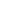 